      UKEPLAN 9B – UKE 38   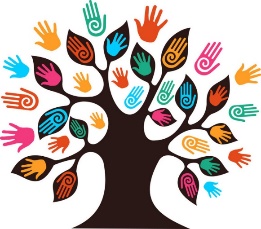 Informasjon: 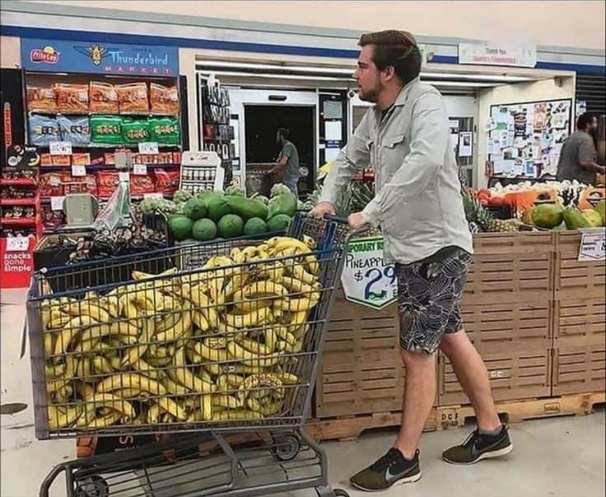 Kroppsøving: Dans: Zumba og BlimE-dansen 2023Norsk: Argumenterende tekst Matematikk: Kritisk vurdering av statistikkKRLE: Oppstart prosjekt: Menneskerettigheter og demokratiEngelsk: Opinion pieceNaturfag: EnergiSamfunnsfag: Nytt emne: Rasisme fra kolonitid til i dagMat og helse: Tema: Mattrygghet. Vi lager pai, salat og trollkrem. Noen av dere skal ha bakeprøve.Husk at alle vurderingsoppgaver i norsk, engelsk og KRLE ligger på Teams!Informasjon: Kroppsøving: Dans: Zumba og BlimE-dansen 2023Norsk: Argumenterende tekst Matematikk: Kritisk vurdering av statistikkKRLE: Oppstart prosjekt: Menneskerettigheter og demokratiEngelsk: Opinion pieceNaturfag: EnergiSamfunnsfag: Nytt emne: Rasisme fra kolonitid til i dagMat og helse: Tema: Mattrygghet. Vi lager pai, salat og trollkrem. Noen av dere skal ha bakeprøve.Husk at alle vurderingsoppgaver i norsk, engelsk og KRLE ligger på Teams!Lekse til:Lekse til:TirsdagMat og helse: Ta med forkle, hårstrikk/hodeplagg og inneskoEngelsk/norsk ukelekse: Jobb med tekstene dine. Bruk modellteksten i boka for engelskteksten, og skriveramma og setningsstarterne for norskteksten. Oppgavene finner du i Teams.OnsdagMatematikk: Gjør ferdig oppg. 4.8, 4.9 og 4.13 s. 132. SJEKK FASIT 😊 Norsk: Jobb med teksten din, den skal leveres på fredag. Engelsk fordypning: Intervjuet til MEH-prosjektet MÅ være gjennomført før språktimen i dag. Spansk (Hege): Lær preposisjonene s. 23 i Gente 9. Ligger også på Spansk 9 Teams.DKS kl. 12-13 i Kjellerstua: GLOBAL COMPOSITIONS er historier om å reise og møte verden gjennom musikk. En forestilling som blander konsert, foredrag, filmvisninger og publikumsinteraksjon.TorsdagMatematikk: Gjør ferdig oppg. 4.21-4.23 s. 141. SJEKK FASIT 😊 Kroppsøving: Gå inn på NRK super og se på videoen hvor de danser BlimE-dansen. Link: NRK Super - BlimE!. Husk gymtøy, gymsko og vannflaske.Fysak: Gruppe Y skal være i Lekneshallen (volleyball). Gruppe X skal være i Lofothallen (fotball).Friluftsliv: Vi blir i nærområdet. Ta med klær for å være ute. Ferdig kl. 1415.FredagMOT i 2.-3. timeKRLE: Alle må ha klart for seg hvilken sak de skal presentere i sin PP-Mix. Se Teams for lenke til Amnesty sin nettside.Norsk: Frist for å levere debattartikkelen. Den skal leveres på Skooler i løpet av fredag. Engelsk: I dag skal vi kameratvurdere teksten It’s my choice, så det er viktig at du gjennom hele uka jobber med teksten din. Neste ukeMandag: Matematikkprøve i statistikk TimeMandagTirsdagTirsdagOnsdagTorsdagFredag1.MatematikkM&HEng.SpråkKroppsøvingKRLE2.MusikkM&HNafaSpråkKroppsøvingEngelsk3.NorskEng.M&HMatematikkMatematikkSamfunnsfag4.SamfunnsfagNafaM&HNorskValgfagNorsk5.NaturfagUtdanningsvalgUtdanningsvalgValgfagNaturfag